ISCA MID-WINTER CONVENTION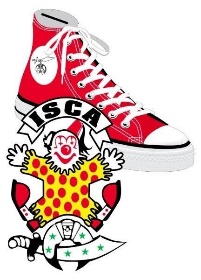 February 15 – 18, 2017Richmond, VirginiaHosted with ACCA KlownzAll Participating Clowns Must Be Current On Their Shrine and ISCA Dues To CompeteRegistration    (Please print)I will compete in make-up & costume (  X  for all that apply)I will compete in make-up & costume (  X  for all that apply)I will compete in make-up & costume (  X  for all that apply)I will compete in make-up & costume (  X  for all that apply)I will compete in make-up & costume (  X  for all that apply)I will compete in make-up & costume (  X  for all that apply)I will compete in make-up & costume (  X  for all that apply)Name:  ____________________________________White Face  ______White Face  ______White Face  ______Paradeability_____Paradeability_____Paradeability_____SingleBalloon_____Temple: ___________________________________Auguste _________Auguste _________Auguste _________1-Man Skit_______1-Man Skit_______1-Man Skit_______MultipleBalloons ____Clown Name:   ______________________________Tramp___________Tramp___________Tramp___________2-Man Skit_______2-Man Skit_______2-Man Skit_______PowderPuff _______ISCA Card #: ________________________________Happy Hobo______Happy Hobo______Happy Hobo______Group Skit ______Group Skit ______Group Skit ______Lady’s Name: _______________________________Character _______Character _______Character _______Face PaintingFace PaintingFace PaintingFace PaintingLady’s Name: _______________________________Character _______Character _______Character _______Cheek _______Cheek _______Full Face ______Full Face ______Address: ___________________________________Senior __________Senior __________Senior __________This is my first competition_______This is my first competition_______This is my first competition_______This is my first competition_______City:_______________________________________State:_____________________  Zip:_____________RegisterPrior To1/24/2017Prior To1/24/2017Prior To1/24/2017After1/24/2017Awards BanquetDinner(Circle One)Awards BanquetDinner(Circle One)City:_______________________________________State:_____________________  Zip:_____________Clown$135.00$135.00$135.00$165.00Beef TenderloinMahi MahiBeef TenderloinMahi MahiPhone:  (H)____________________(C)__________________Lady$100.00$100.00$100.00$125.00Beef TenderloinMahi MahiBeef TenderloinMahi MahiEmail: _____________________________________Guest/Child$100.00$100.00$100.00$125.00	Beef TenderloinMahi Mahi	Beef TenderloinMahi MahiEmergency Contact (Name and Phone)__________________________________________Black CamelLunch$30.00$30.00$30.00$35.00BuffetBuffetFlight Information   -   Airline: _______________Just Dinner FridayJust Dinner Friday$50.00$50.00$50.00Theme PartyItalian ThemeTheme PartyItalian ThemeArrival Date __________       Arrival Time _________Just Dinner SaturdayJust Dinner Saturday$50.00$50.00$50.00Beef TenderloinMahi MahiBeef TenderloinMahi MahiDeparture Date ______  Departure Time _________Friday and Saturday Lunch on your own.Friday and Saturday Lunch on your own.Friday and Saturday Lunch on your own.Friday and Saturday Lunch on your own.Friday and Saturday Lunch on your own.Friday and Saturday Lunch on your own.Friday and Saturday Lunch on your own.Hotel InformationSend Registration form, check or money order (payable to ISCA mid-winter) to:Tim Southern645 North Bath AvenueWaynesboro, Va.  22980Tel:   540/649-0716Send Registration form, check or money order (payable to ISCA mid-winter) to:Tim Southern645 North Bath AvenueWaynesboro, Va.  22980Tel:   540/649-0716Send Registration form, check or money order (payable to ISCA mid-winter) to:Tim Southern645 North Bath AvenueWaynesboro, Va.  22980Tel:   540/649-0716Send Registration form, check or money order (payable to ISCA mid-winter) to:Tim Southern645 North Bath AvenueWaynesboro, Va.  22980Tel:   540/649-0716Send Registration form, check or money order (payable to ISCA mid-winter) to:Tim Southern645 North Bath AvenueWaynesboro, Va.  22980Tel:   540/649-0716Send Registration form, check or money order (payable to ISCA mid-winter) to:Tim Southern645 North Bath AvenueWaynesboro, Va.  22980Tel:   540/649-0716Send Registration form, check or money order (payable to ISCA mid-winter) to:Tim Southern645 North Bath AvenueWaynesboro, Va.  22980Tel:   540/649-0716Airport Holiday InnSend Registration form, check or money order (payable to ISCA mid-winter) to:Tim Southern645 North Bath AvenueWaynesboro, Va.  22980Tel:   540/649-0716Send Registration form, check or money order (payable to ISCA mid-winter) to:Tim Southern645 North Bath AvenueWaynesboro, Va.  22980Tel:   540/649-0716Send Registration form, check or money order (payable to ISCA mid-winter) to:Tim Southern645 North Bath AvenueWaynesboro, Va.  22980Tel:   540/649-0716Send Registration form, check or money order (payable to ISCA mid-winter) to:Tim Southern645 North Bath AvenueWaynesboro, Va.  22980Tel:   540/649-0716Send Registration form, check or money order (payable to ISCA mid-winter) to:Tim Southern645 North Bath AvenueWaynesboro, Va.  22980Tel:   540/649-0716Send Registration form, check or money order (payable to ISCA mid-winter) to:Tim Southern645 North Bath AvenueWaynesboro, Va.  22980Tel:   540/649-0716Send Registration form, check or money order (payable to ISCA mid-winter) to:Tim Southern645 North Bath AvenueWaynesboro, Va.  22980Tel:   540/649-0716445 International Center Dr.Send Registration form, check or money order (payable to ISCA mid-winter) to:Tim Southern645 North Bath AvenueWaynesboro, Va.  22980Tel:   540/649-0716Send Registration form, check or money order (payable to ISCA mid-winter) to:Tim Southern645 North Bath AvenueWaynesboro, Va.  22980Tel:   540/649-0716Send Registration form, check or money order (payable to ISCA mid-winter) to:Tim Southern645 North Bath AvenueWaynesboro, Va.  22980Tel:   540/649-0716Send Registration form, check or money order (payable to ISCA mid-winter) to:Tim Southern645 North Bath AvenueWaynesboro, Va.  22980Tel:   540/649-0716Send Registration form, check or money order (payable to ISCA mid-winter) to:Tim Southern645 North Bath AvenueWaynesboro, Va.  22980Tel:   540/649-0716Send Registration form, check or money order (payable to ISCA mid-winter) to:Tim Southern645 North Bath AvenueWaynesboro, Va.  22980Tel:   540/649-0716Send Registration form, check or money order (payable to ISCA mid-winter) to:Tim Southern645 North Bath AvenueWaynesboro, Va.  22980Tel:   540/649-0716Sandston, Va.  23150Send Registration form, check or money order (payable to ISCA mid-winter) to:Tim Southern645 North Bath AvenueWaynesboro, Va.  22980Tel:   540/649-0716Send Registration form, check or money order (payable to ISCA mid-winter) to:Tim Southern645 North Bath AvenueWaynesboro, Va.  22980Tel:   540/649-0716Send Registration form, check or money order (payable to ISCA mid-winter) to:Tim Southern645 North Bath AvenueWaynesboro, Va.  22980Tel:   540/649-0716Send Registration form, check or money order (payable to ISCA mid-winter) to:Tim Southern645 North Bath AvenueWaynesboro, Va.  22980Tel:   540/649-0716Send Registration form, check or money order (payable to ISCA mid-winter) to:Tim Southern645 North Bath AvenueWaynesboro, Va.  22980Tel:   540/649-0716Send Registration form, check or money order (payable to ISCA mid-winter) to:Tim Southern645 North Bath AvenueWaynesboro, Va.  22980Tel:   540/649-0716Send Registration form, check or money order (payable to ISCA mid-winter) to:Tim Southern645 North Bath AvenueWaynesboro, Va.  22980Tel:   540/649-0716804/236-1111Send Registration form, check or money order (payable to ISCA mid-winter) to:Tim Southern645 North Bath AvenueWaynesboro, Va.  22980Tel:   540/649-0716Send Registration form, check or money order (payable to ISCA mid-winter) to:Tim Southern645 North Bath AvenueWaynesboro, Va.  22980Tel:   540/649-0716Send Registration form, check or money order (payable to ISCA mid-winter) to:Tim Southern645 North Bath AvenueWaynesboro, Va.  22980Tel:   540/649-0716Send Registration form, check or money order (payable to ISCA mid-winter) to:Tim Southern645 North Bath AvenueWaynesboro, Va.  22980Tel:   540/649-0716Send Registration form, check or money order (payable to ISCA mid-winter) to:Tim Southern645 North Bath AvenueWaynesboro, Va.  22980Tel:   540/649-0716Send Registration form, check or money order (payable to ISCA mid-winter) to:Tim Southern645 North Bath AvenueWaynesboro, Va.  22980Tel:   540/649-0716Send Registration form, check or money order (payable to ISCA mid-winter) to:Tim Southern645 North Bath AvenueWaynesboro, Va.  22980Tel:   540/649-0716For more information contact:Harry (Dimples) Moore  - Tel:  H  -804/739-8215                                                       C – 804/839-6417                                               Email:   dim141@verizon.netFor more information contact:Harry (Dimples) Moore  - Tel:  H  -804/739-8215                                                       C – 804/839-6417                                               Email:   dim141@verizon.netFor more information contact:Harry (Dimples) Moore  - Tel:  H  -804/739-8215                                                       C – 804/839-6417                                               Email:   dim141@verizon.netFor more information contact:Harry (Dimples) Moore  - Tel:  H  -804/739-8215                                                       C – 804/839-6417                                               Email:   dim141@verizon.netFor more information contact:Harry (Dimples) Moore  - Tel:  H  -804/739-8215                                                       C – 804/839-6417                                               Email:   dim141@verizon.netFor more information contact:Harry (Dimples) Moore  - Tel:  H  -804/739-8215                                                       C – 804/839-6417                                               Email:   dim141@verizon.netFor more information contact:Harry (Dimples) Moore  - Tel:  H  -804/739-8215                                                       C – 804/839-6417                                               Email:   dim141@verizon.netRoom rate $99.00 plus tax – Price of room includes complimentary breakfastReference ISCA (clown) conventionFor more information contact:Harry (Dimples) Moore  - Tel:  H  -804/739-8215                                                       C – 804/839-6417                                               Email:   dim141@verizon.netFor more information contact:Harry (Dimples) Moore  - Tel:  H  -804/739-8215                                                       C – 804/839-6417                                               Email:   dim141@verizon.netFor more information contact:Harry (Dimples) Moore  - Tel:  H  -804/739-8215                                                       C – 804/839-6417                                               Email:   dim141@verizon.netFor more information contact:Harry (Dimples) Moore  - Tel:  H  -804/739-8215                                                       C – 804/839-6417                                               Email:   dim141@verizon.netFor more information contact:Harry (Dimples) Moore  - Tel:  H  -804/739-8215                                                       C – 804/839-6417                                               Email:   dim141@verizon.netFor more information contact:Harry (Dimples) Moore  - Tel:  H  -804/739-8215                                                       C – 804/839-6417                                               Email:   dim141@verizon.netFor more information contact:Harry (Dimples) Moore  - Tel:  H  -804/739-8215                                                       C – 804/839-6417                                               Email:   dim141@verizon.net